Администрация Дзержинского районаКрасноярского краяПОСТАНОВЛЕНИЕс.Дзержинское17.01.2019											№ 20-пОб утверждении Положения об организации питания детей, обучающихся в муниципальных общеобразовательных организациях, без взимания платыВ соответствии с Законом Красноярского края от 06.12.2018 года
№ 6-2299 «О краевом бюджете на 2019 год и планируемый период 2020-2021 годов», Законом Красноярского края от 27.12.2005 N 17-4377 «О наделении органов местного самоуправления муниципальных районов и городских округов края государственными полномочиями по обеспечению питанием обучающихся в муниципальных и частных общеобразовательных организациях по имеющим государственную аккредитацию основным общеобразовательным программам без взимания платы», пунктом 3 статьи 11 Закона Красноярского края от 02.11.2000 № 12-961 «О защите прав ребенка», руководствуясь ст. 19 Устава района, ПОСТАНОВЛЯЮ:1. Утвердить Положение об организации питания детей, обучающихся в муниципальных общеобразовательных организациях, без взимания платы (прилагается).2. Признать утратившим силу постановление администрации Дзержинского района Красноярского кая от 23.03.2018 года № 120-п «Об утверждении Порядка обеспечения питанием без взимания платы детей, обучающихся в муниципальных общеобразовательных организациях.3. Признать утратившим силу постановление администрации Дзержинского района Красноярского кая от 11.10.2018 года № 460-п «О внесении изменений в постановление администрации Дзержинского района Красноярского края от 23.03.2018 года № 120-п «Об утверждении Порядка обеспечения питанием без взимания платы детей, обучающихся в муниципальных общеобразовательных организациях.4. Определить Управление образованием администрации Дзержинского района Красноярского края главным распорядителем средств субвенции на обеспечение питанием детей, обучающихся в муниципальных образовательных организациях, реализующих основные общеобразовательные программы, без взимания платы, за счет средств краевого бюджета.5. Контроль, за исполнением данного постановления возложить на заместителя главы района по общественно-политическим вопросам Гончарика Ю.С.5. Постановление вступает в силу в день, следующий за днем его официального обнародования и применяется к правоотношениям, возникшим с 01.01.2019 года.Временно исполняющийобязанности главыДзержинского района							В.Н. ДергуновПриложениек постановлению администрации районаот 17.01.2019 № 20-пПоложениеоб организации питания обучающихся в муниципальных общеобразовательныхорганизациях Дзержинского районаI. Общие положения1.1. Настоящее Положение устанавливает порядок организации питания детей, обучающихся в муниципальных общеобразовательных организациях Дзержинского района.1.2. Основными задачами организации питания детей в муниципальных общеобразовательных организациях (далее – общеобразовательные организации) являются создание условий для их социальной и экономической эффективности, направленных на обеспечение обучающихся рациональным и сбалансированным питанием, гарантирование качества и безопасности питания, пищевых продуктов, используемых в приготовлении блюд, пропаганду принципов здорового и полноценного питания.II. Организационные принципы питания2.1. Питание детей в общеобразовательных организациях обеспечивается за счет бюджетных средств и внебюджетных источников финансирования, включая средства родителей (законных представителей) обучающихся.2.2. Питание детей, обучающихся в общеобразовательных учреждениях, может быть организовано одним из следующих способов:- на основании гражданско-правового договора, заключаемого общеобразовательным учреждением с организацией общественного питания (под которой в целях настоящего Положения понимается как юридическое лицо, так и индивидуальный предприниматель, осуществляющие деятельность в сфере общественного питания), определяемой в соответствии с Федеральным Законом от 05.04.2013 № 44-ФЗ «О контрактной системе в сфере закупок товаров, работ, услуг для обеспечения государственных и муниципальных нужд» (далее  - 44-ФЗ);- непосредственно силами общеобразовательного учреждения - специально закрепленными штатами.III. Порядок взаимодействия органов местного самоуправления, организаций общественного питания и общеобразовательных организаций3.1. Определение организаций общественного питания для оказания услуг по организации питания обучающихся в общеобразовательных организациях и закупка продуктов питания общеобразовательными организациями, самостоятельно организующими питание обучающихся, осуществляются в соответствии с действующим законодательством.3.2. Между организацией общественного питания, определенной для оказания услуг по организации питания обучающихся в общеобразовательном учреждении и образовательными организациями в соответствии с законодательством может быть заключено соглашение о взаимодействии по организации питания обучающихся за счет средств родителей (законных представителей) в соответствии с действующим законодательством.3.3. Координацию работы по организации питания в муниципальных общеобразовательных организациях осуществляет Управление образования администрации Дзержинского района».3.4. Контроль за организацией питания в подведомственных общеобразовательных организациях, своевременным их финансированием, целевым использованием бюджетных средств, направляемых на питание обучающихся, осуществляет учредитель в соответствии с настоящим Положением.3.5. Контроль за организацией питания обучающихся в общеобразовательной организации, соблюдением ежедневного меню питания, целевое использование средств, направляемых на питание осуществляет руководитель общеобразовательной организации.IV. Организация питания в общеобразовательной организации4.1. В общеобразовательной организации в соответствии с действующими санитарно-эпидемиологическими требованиями должны быть созданы следующие условия для организации питания обучающихся:- предусмотрены производственные помещения для хранения, приготовления пищи, полностью оснащенные необходимым оборудованием (торгово-технологическим, холодильным, весоизмерительным), инвентарем;- предусмотрены помещения для приема пищи, снабженные соответствующей мебелью;- разработан и утвержден порядок питания обучающихся (режим работы столовой, буфетов, время перемен для принятия пищи, график отпуска питания, порядок оформления заявок (составление списков детей, в том числе имеющих право на питание за счет бюджетных средств) и т.д.).4.2. Приказом руководителя общеобразовательной организации определяется ответственное лицо по организации питания - работник, в функции которого входит осуществление контроля:- за посещением столовой обучающимися, в том числе получающими питание за счет бюджетных средств, учетом количества фактически отпущенных бесплатных завтраков и обедов;- за санитарным состоянием пищеблока и обеденного зала.4.3. Проверку качества пищи, соблюдение рецептур и технологических режимов осуществляет работник муниципального учреждения здравоохранения, закрепленный за общеобразовательным учреждением. Результаты проверки ежедневно заносятся в бракеражный журнал. Руководитель общеобразовательной организации ежедневно утверждает меню.4.4. Функционирование школьной столовой общеобразовательного учреждения возможно:- при наличии заключения надзорных органов о соответствии помещений (пищеблока) санитарно-эпидемиологическим требованиям к организации питания в общеобразовательных учреждениях;- примерных цикличных десятидневных меню и ассортиментом дополнительного питания, согласованных руководителями общеобразовательного учреждения и территориального органа исполнительной власти, уполномоченного осуществлять государственный санитарно-эпидемиологический надзор.4.5. В компетенцию руководителя общеобразовательного учреждения по организации школьной столовой входит:- комплектование школьной столовой квалифицированными кадрами;- контроль за производственной базой пищеблока школьной столовой и своевременной организацией ремонта технологического и холодильного оборудования;- контроль за соблюдением требований действующих санитарно-эпидемиологических требований;- обеспечение прохождения медицинских профилактических осмотров работниками пищеблока и обучение персонала санитарному минимуму в соответствии с установленными сроками;- обеспечение школьной столовой достаточным количеством посуды, специальной одежды, санитарно-гигиенических средств, ветоши, кухонного, разделочного оборудования и уборочного инвентаря;- заключение договоров на поставку продуктов питания в соответствии с действующим законодательством;- ежемесячный анализ деятельности школьной столовой;- организация бухгалтерского учета и финансовой отчетности школьной столовой.4.6. Руководитель общеобразовательного учреждения несет персональную ответственность за организацию питания детей, обучающихся в учреждении.V. Порядок обеспечения питанием детей, обучающихся в муниципальных образовательных организациях, реализующих основные общеобразовательные программы, без взимания платы5.1. Настоящий Порядок обеспечения питанием детей, обучающихся в муниципальных образовательных учреждениях, реализующих основные общеобразовательные программы, без взимания платы (далее - Порядок) определяет организацию и обеспечение горячим завтраком, горячим обедом в течение учебного года отдельных категорий детей без взимания платы в соответствии с Законами Красноярского края от 27.12.2005 № 17-4377 «О наделении органов местного самоуправления муниципальных районов и городских округов края государственными полномочиями по обеспечению питанием детей, обучающихся в муниципальных и негосударственных учреждениях, реализующих основные общеобразовательные программы, без взимания платы», от 02.11.2000 № 12-961 «О защите прав ребенка», в целях исполнения переданных государственных полномочий.5.2. Финансирование расходов на обеспечение питанием обучающихся в муниципальных общеобразовательных организациях без взимания платы осуществляется за счет средств субвенций, предоставляемых бюджету муниципального образования Дзержинский район из краевого бюджета (далее - субвенция краевого бюджета).5.3. Главным распорядителем средств бюджета на обеспечение питанием обучающихся в муниципальных общеобразовательных организациях без взимания платы является Управление образованием администрации Дзержинского района» (далее - Управление образования).Получателями средств субвенции на обеспечение бесплатным питанием обучающихся являются образовательные организации, в которых обучаются категории обучающихся, имеющие право на бесплатное питание.Управление образования производит распределение средств субвенции краевого бюджета между муниципальными и негосударственными общеобразовательными организациями в соответствии с методикой, утвержденной Законами Красноярского края от 27.12.2005 N 17-4377 "О наделении органов местного самоуправления муниципальных районов и городских округов края государственными полномочиями по обеспечению питанием детей, обучающихся в муниципальных и негосударственных учреждениях, реализующих основные общеобразовательные программы, без взимания платы", от 02.11.2000 № 12- 961 "О защите прав ребенка", законом Красноярского края о краевом бюджете.           «За счет средств краевого бюджета обеспечиваются горячим завтраком без взимания платы следующие категории обучающихся в муниципальных общеобразовательных организациях по имеющим государственную аккредитацию основным общеобразовательным программам:          обучающиеся из семей со среднедушевым доходом ниже величины прожиточного минимума, установленной в районах Красноярского края на душу населения;          обучающиеся из многодетных семей со среднедушевым доходом семьи, не превышающим 1,25 величины прожиточного минимума, установленной в районах Красноярского края на душу населения;         обучающиеся, воспитывающиеся одинокими родителями со среднедушевым доходом семьи, не превышающим 1,25 величиныпрожиточного минимума, установленной в районах Красноярского края на душу населения;         обучающиеся из семей, находящихся в социально опасном положении, в которых родители или законные представители несовершеннолетних не исполняют своих обязанностей по их воспитанию, обучению и (или) содержанию, и (или) отрицательно влияют на их поведение либо жестоко обращаются с ними.          Указанная мера социальной поддержки на территории Дзержинского района осуществляется исходя из расчета стоимости продуктов питания для горячего завтрака:на одного обучающегося в возрасте от 6 до 10 лет включительно в течение учебного года на сумму в день: 45 рубля 13 копеек;на одного обучающегося в возрасте от 11 до завершения обучения в течение учебного года на сумму в день: 52 рубля 48 копеек.             За счет средств краевого бюджета обеспечиваются горячим обедом без взимания платы следующие категории обучающихся в муниципальных общеобразовательных организациях, подвозимых к ним школьными автобусами:           обучающиеся из семей со среднедушевым доходом ниже величины прожиточного минимума, установленной в районах Красноярского края на душу населения;          обучающиеся из многодетных семей со среднедушевым доходом семьи, не превышающим 1,25 величины прожиточного минимума, установленной в районах Красноярского края на душу населения;           обучающиеся, воспитывающиеся одинокими родителями со среднедушевым доходом семьи, не превышающим 1,25 величины прожиточного минимума, установленной в районах Красноярского края на душу населения;          обучающиеся из семей, находящихся в социально опасном положении, в которых родители или законные представители несовершеннолетних не исполняют своих обязанностей по их воспитанию, обучению и (или) содержанию, и (или) отрицательно влияют на их поведение либо жестоко обращаются с ними.          Указанная мера социальной поддержки на территории Дзержинского района осуществляется исходя из расчета стоимости продуктов питания для горячего обеда:          на одного обучающегося в возрасте от 6 до 10 лет включительно в течение учебного года на сумму в день: 67 рублей 71 копейка;         на одного обучающегося в возрасте от 11 до завершения обучения включительно в течение учебного года на сумму в день: 78 рублей 71 копейка.5.4. За счет средств краевого бюджета обеспечиваются горячим завтраком и горячим обедом без взимания платы обучающиеся с ограниченными возможностями здоровья в муниципальных общеобразовательных учреждениях по имеющим государственную аккредитацию основным общеобразовательным программам, не проживающие в интернатах указанных учреждений.За счет средств краевого бюджета обеспечиваются ежемесячно в течение учебного года денежной компенсацией взамен бесплатного горячего завтрака и горячего обеда обучающиеся с ограниченными возможностями здоровья в муниципальных общеобразовательных организациях, осваивающим основные общеобразовательные программы на дому.        Стоимость продуктов питания для приготовления горячего завтрака, горячего обеда подлежит ежегодной индексации в целях компенсации роста потребительских цен на товары и услуги. Размер индексации устанавливается ежегодно законом Красноярского края о краевом бюджете».5.5. Стоимость продуктов питания для приготовления горячего завтрака, горячего обеда определяется как размер средней стоимости набора продуктов для приготовления горячего завтрака, горячего обеда за период действия примерного меню (10 - 14 дней).5.6. Для целей настоящего Порядка под обучающимися, воспитывающимися одинокими родителями, следует понимать детей, у которых сведения об одном из родителей в актовой записи о рождении записаны со слов другого родителя или не имеются, а также детей, фактически воспитывающихся одним родителем в связи со смертью другого родителя, признанием безвестно отсутствующим или объявлением умершим.5.7. Для целей настоящего Порядка под школьным автобусом следует понимать автотранспортное средство, имеющее более 8 мест для сидения, не считая места водителя, и предназначенное для подвоза детей, проживающих в сельских населенных пунктах, рабочих поселках (поселках городского типа), обучение которых осуществляется в муниципальных общеобразовательных организациях, расположенных в иных сельских и городских населенных пунктах, к месту обучения и обратно.5.8. Питание без взимания платы предоставляется вышеуказанным категориям обучающихся при предоставлении следующих документов:- заявление родителей (законных представителей) обучающихся по форме, согласно приложению № 1 к настоящему Положению;- сведения о доходах всех членов семьи, за три месяца, предшествующих месяцу обращения с заявлением, подтвержденные документально; - сведения о составе семьи, подтвержденные документально;- в целях обеспечения обучающихся из семей, находящихся в социально опасном положении, в которых родители или законные представители несовершеннолетних не исполняют своих обязанностей по их воспитанию, обучению и (или) содержанию, и (или) отрицательно влияют на их поведение либо жестоко обращаются с ними, горячим завтраком, горячим обедом без взимания платы уполномоченные органы местного самоуправления запрашивают с использованием межведомственного информационного взаимодействия документы (сведения) об отнесении несовершеннолетних и их родителей к семьям, находящимся в социально опасном положении, постановке на персональный учет несовершеннолетних и семей, находящихся в социально опасном положении, которыми располагает комиссия по делам несовершеннолетних и защите их прав в Дзержинском   районе;- заключение комиссии по ПМПК (для категории обучающихся с ограниченными возможностями здоровья), подтвержденное документально.Копии вышеуказанных документов заверяются директором учебного заведения.        Выплата денежной компенсации взамен бесплатного горячего завтрака и горячего обеда обучающимся с ограниченными возможностями здоровья в муниципальных общеобразовательных организациях, осваивающим основные общеобразовательные программы на дому осуществляется на основании заявления родителей (законных представителей) обучающихся по форме, согласно приложению № 3 к настоящему Положению и в соответствии с постановлением Правительства Красноярского края от 05.04.2016 № 155-п «Порядок обращения за получением денежной компенсации взамен горячего завтрака и горячего обеда обучающимся с ограниченными возможностями здоровья в краевых государственных, муниципальных и частных общеобразовательных организациях по имеющим государственную аккредитацию основным общеобразовательным программам, осваивающим основные общеобразовательные программы на дому, и Порядок ее выплаты.            Расчет денежной компенсации производится в соответствии с п. 3 ст.11 Закона Красноярского края от 02.11.2000 N 12-961 «О защите прав ребенка», Закона Красноярского края от 30.11.2017 N 4-1165 "О внесении изменений в Закон края "О защите прав ребенка", на основании учебного плана и табеля посещаемости занятий.            Обучающимся с ограниченными возможностями здоровья в краевых государственных, муниципальных общеобразовательных организациях и в частных общеобразовательных организациях по имеющим государственную аккредитацию основным общеобразовательным программам, осваивающим основные общеобразовательные программы на дому, ежемесячно в течение учебного года выплачивается денежная компенсация взамен обеспечения бесплатным горячим завтраком и горячим обедом.Размер денежной компенсации взамен обеспечения бесплатным горячим завтраком и горячим обедом рассчитывается исходя из количества дней обучения на дому согласно индивидуальным учебным планам в течение учебного года, за исключением каникулярного времени, и стоимости продуктов питания из расчета на сумму в день:горячий завтрак и горячий обед:90 рублей 82 копейки, дети с 6 до 10 лет;103 рубля 11 копеек дети с 11 лет до завершения обучения.Порядок обращения обучающихся с ограниченными возможностями здоровья в случае приобретения ими полной дееспособности до достижения совершеннолетия, родителей (законных представителей) обучающихся с ограниченными возможностями здоровья за получением денежной компенсации взамен обеспечения бесплатным горячим завтраком и горячим обедом и порядок ее выплаты устанавливаются Правительством края.5.9. Определить период предоставления вышеуказанных документов один раз в год:-  на начало учебного года.5.10. При изменении доходов и (или) состава семьи родители (законные представители) обязаны не позднее, чем в трехмесячный срок сообщить об этом в общеобразовательное учреждение руководителю, либо ответственному лицу по организации питания.5.11. Документы на предоставление питания без взимания платы, представляются родителями (законными представителями) в общеобразовательное учреждение в соответствии со сроками, установленными общеобразовательным учреждением и рассматриваются на заседании органа самоуправления образовательного учреждения, либо комиссии, назначенной руководителем образовательного учреждения (далее – уполномоченный орган). 5.12. Наделить полномочиями по исчислению величины среднедушевого дохода семьи для определения права на получение мер социальной поддержки общеобразовательные учреждения района.5.13. Решение по принятым заявлениям о предоставлении питания без взимания платы оформляется протоколом заседания каждого образовательного учреждения и утверждается руководителем образовательной организации.5.14. Руководители общеобразовательных учреждений в срок до 05 сентября текущего учебного года в соответствии с вышеуказанным решением формируют списки обучающихся на 1 сентября текущего учебного года, указанных в пунктах 5.4, 5.5, 5.6 по возрастным категориям настоящего Положения, по форме согласно приложениям N 2, 4 к настоящему Положению (далее - Списки обучающихся).5.15. Руководители общеобразовательных учреждений утверждают   до      5 сентября текущего учебного года Списки обучающихся приказом о предоставлении бесплатного питания и в течение одного дня направляют указанные документы в Управление образования.В случае перевода, обучающегося из одного общеобразовательного учреждения в другое или перехода в другую возрастную категорию Списки обучающихся, корректируются в течение одного рабочего дня и направляются в Управление образования.5.16. В целях организации бесплатного питания приказом директора образовательного учреждения из числа работников образовательного учреждения назначается организатор бесплатного питания, который:формирует на основании приказов директора образовательного учреждения о предоставлении бесплатного питания списки обучающихся образовательного учреждения по форме согласно приложению N 2 к настоящему Положению;представляет указанные списки в Управление образования для расчета размера средств, необходимых для обеспечения обучающихся бесплатным питанием;ведет ежедневный учет количества фактически полученных обучающимися бесплатных завтраков и обедов по классам;до 5 числа месяца, следующего за отчетным, представляет следующие документы для отчета в Управление образования:для образовательных учреждений, осуществляющих организацию питания путем закупок продуктов:- табель учета посещаемости обучающихся;- меню – требование;- накопительная ведомость по приходу продуктов;- накопительная ведомость по расходу продуктов;для образовательных учреждений, осуществляющих организацию питания путем заключения контрактов с организациями, оказывающими услуги общественного питания:- табель учета посещаемости обучающихся;- меню;- наряд – заказ;- талоны.5.17. По мере поступления средств из краевого бюджета на основании заявок на финансирование Финансовое управление финансирует предоставление субсидии на иные цели общеобразовательным учреждениям.5.18. Управление образования представляет ежемесячно до 5 числа месяца, следующего за отчетным, отчетность о расходах средств субвенции в Финансовое управление администрации Дзержинского района.5.19. Ответственность за целевое и эффективное использование полученных средств субвенции на обеспечение питанием детей, обучающихся в муниципальных образовательных учреждениях, реализующих основные общеобразовательные программы, без взимания платы, своевременное и достоверное представление данных в Министерство образования Красноярского края и Финансовое управление администрации Дзержинского района возлагается на руководителя Управления образования и общеобразовательных организаций.Начальнику Управления образования                  администрации ______________________________________________________________________________________________________________(ФИО родителя (законного представителя) обучающегося, место жительства или место пребывания________________________________ЗаявлениеПрошу предоставить моему ребенку ______ ________________________,                                                                                (ФИО ребенка)обучающемуся _________ класса на период его обучения ______________________________________________________________,(наименование образовательной организации)меры социальной поддержки в виде обеспечения горячим питанием без взимания платы в соответствии с пунктом 3 статьи 11 Закона Красноярского края от 02.11.2000 № 12-961 «О защите прав ребенка» (далее – питание без взимания платы).Состав семьи обучающегося на дату подачи заявления:обучающийся _______________________________________________;родители (усыновители) ______________________________________;несовершеннолетние братья, сестры ____________________________.Доходы семьи обучающегося за последние три календарных месяца, предшествующих месяцу подачи заявления о назначении меры социальной поддержки, указаны в прилагаемых к настоящему заявлению документах.Иных видов заработной платы (денежного вознаграждения, содержания), социальных выплат из бюджетов всех уровней, государственных внебюджетных фондов, доходов от имущества и других доходов, кроме указанных в документах, приложенных к настоящему заявлению семья обучающегося не имеет.Прошу направить уведомление о принятом решении: по электронной почте или на бумажном носителе.                      (нужное подчеркнуть, адрес электронной почты указать)К заявлению прилагаются следующие документы:Итого приложения на _______________ листах.Достоверность и полноту сведений, указанных в заявлении, и прилагаемых документах подтверждаю.Обязуюсь сообщать об изменении доходов и (или) состава семьи не позднее чем в трехмесячный срок.Предупрежден (а), что денежные средства, излишне направленные на оплату услуг по предоставлению моему ребенку питания без взимания платы вследствие представления документов с заведомо неполными и (или) недостоверными сведениями, сокрытия данных или несвоевременного уведомления об обстоятельствах, влекущих утрату права на реализацию права на обеспечение питанием без взимания платы, подлежат возмещению добровольно или в судебном порядке в соответствии с законодательством Российской Федерации.Предупрежден (а) об обработке моих персональных данных, необходимых для реализации права на обеспечение питанием без взимания платы моего ребенка.С проверкой подлинности представленных мною документов, полнотой и достоверностью содержащихся в них сведений согласен (на).________________________________________________________________       Ф.И.О. заявителя             подпись                  дата                            Принял документы________________________________________________________________                          Дата     Подпись специалиста- - - - - - - - - - - - - - - - - - - - - - - - - - - - - - - - - - - - - -                               Линия отрыва                      Расписка о принятии документовЗаявление и документы:принял (а) ________________________________________________________________(наименование должности лица, принявшего документы,                                      подпись, дата)Дата                                                          ПодписьСПИСОКдетей, обучающихся в общеобразовательной организации__________________________________________________________(наименование образовательного учреждения)обеспеченных питанием без взимания платы 
в соответствии с Законом Красноярского края 
от 02.11.2000 N 12-961 «О защите прав ребенка»Руководитель                                               _______________                          Расшифровка подписи
общеобразовательногоучреждения(подпись)№№Наименование документаКоличество (шт.)Приложение 2к Порядку обеспечения питаниемдетей, обучающихся вмуниципальныхобщеобразовательных организациях,без взимания платы№ п/пФИО ученикаКлассДата рожденияСрок действия основанийдля получения питания набесплатной основеПримечание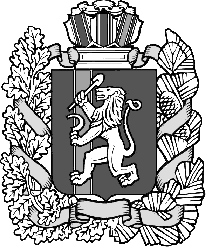 